Contact Details			Date: March 27, 2020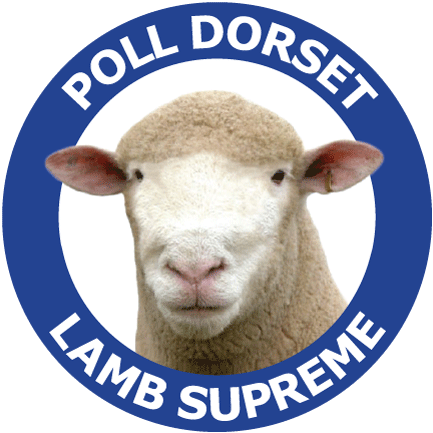 Company Name:    Company Name:    Company Name:    Company Name:    Company Name:    Company Name:    Company Name:    Company Name:    Company Name:    Company Name:    Company Name:    Company Name:    Contact Person:   Contact Person:   Contact Person:   Contact Person:   Contact Person:   Contact Person:   Contact Person:   Contact Person:   Contact Person:   Contact Person:   Contact Person:   Contact Person:   Billing Address:  Billing Address:  Billing Address:  Billing Address:  Billing Address:  Billing Address:  Billing Address:  Billing Address:  Billing Address:  Billing Address:  Billing Address:  Billing Address:  City:  City:  City:  State:                                               Postcode:  State:                                               Postcode:  State:                                               Postcode:  State:                                               Postcode:  State:                                               Postcode:  State:                                               Postcode:  State:                                               Postcode:  Contact Number: Contact Number: Contact Number: Contact Number: Contact Number: Contact Number: Contact Number: Email:   Email:   Email:   Email:   Email:   *Book 3 consecutive issues and receive a 5% discount of total cost *New advertisers receive a 30% discount off one add OR buy 3 and get the third ad FREE*To qualify has not advertised in the past 5 years *Book 3 consecutive issues and receive a 5% discount of total cost *New advertisers receive a 30% discount off one add OR buy 3 and get the third ad FREE*To qualify has not advertised in the past 5 years *Book 3 consecutive issues and receive a 5% discount of total cost *New advertisers receive a 30% discount off one add OR buy 3 and get the third ad FREE*To qualify has not advertised in the past 5 years *Book 3 consecutive issues and receive a 5% discount of total cost *New advertisers receive a 30% discount off one add OR buy 3 and get the third ad FREE*To qualify has not advertised in the past 5 years *Book 3 consecutive issues and receive a 5% discount of total cost *New advertisers receive a 30% discount off one add OR buy 3 and get the third ad FREE*To qualify has not advertised in the past 5 years *Book 3 consecutive issues and receive a 5% discount of total cost *New advertisers receive a 30% discount off one add OR buy 3 and get the third ad FREE*To qualify has not advertised in the past 5 years *Book 3 consecutive issues and receive a 5% discount of total cost *New advertisers receive a 30% discount off one add OR buy 3 and get the third ad FREE*To qualify has not advertised in the past 5 years *Book 3 consecutive issues and receive a 5% discount of total cost *New advertisers receive a 30% discount off one add OR buy 3 and get the third ad FREE*To qualify has not advertised in the past 5 years *Book 3 consecutive issues and receive a 5% discount of total cost *New advertisers receive a 30% discount off one add OR buy 3 and get the third ad FREE*To qualify has not advertised in the past 5 years *Book 3 consecutive issues and receive a 5% discount of total cost *New advertisers receive a 30% discount off one add OR buy 3 and get the third ad FREE*To qualify has not advertised in the past 5 years *Book 3 consecutive issues and receive a 5% discount of total cost *New advertisers receive a 30% discount off one add OR buy 3 and get the third ad FREE*To qualify has not advertised in the past 5 years *Book 3 consecutive issues and receive a 5% discount of total cost *New advertisers receive a 30% discount off one add OR buy 3 and get the third ad FREE*To qualify has not advertised in the past 5 years Advertising RatesAdvertising RatesmembermemberCommercialCommercialCommercialCommercialBack CoverBack Cover$751$751$938$938$938$938Inside front and back coverInside front and back cover$601$601$751$751$751$751Double page spreadDouble page spread$889$889$1112$1112$1112$1112Centre spreadCentre spread$947$947$1184$1184$1184$1184Full pageFull page$543$543$679$679$679$679Half pageHalf page$358$358$448$448$448$448Quarter pageQuarter page$219$219$274$274$274$2741/8th page1/8th page$162$162$202$202$202$202Issue Print DateMay  	Rate:  September Rate:   December  Rate:   Issue Print DateMay  	Rate:  September Rate:   December  Rate:   Issue Print DateMay  	Rate:  September Rate:   December  Rate:   Issue Print DateMay  	Rate:  September Rate:   December  Rate:   Issue Print DateMay  	Rate:  September Rate:   December  Rate:   Issue Print DateMay  	Rate:  September Rate:   December  Rate:   Payments   Cheque/Money order (please cross out not applicable) Please make cheques out to  Australian Poll Dorset Association Electronic           Funds Transfer If paying by electronic transfer, pleasefax confirmation to: (03) 54439354 Banking Details: National Australian BankAccount Name: Australian Poll Dorset Association BSB: 0850-005A/C Number: 02663 5370Payments   Cheque/Money order (please cross out not applicable) Please make cheques out to  Australian Poll Dorset Association Electronic           Funds Transfer If paying by electronic transfer, pleasefax confirmation to: (03) 54439354 Banking Details: National Australian BankAccount Name: Australian Poll Dorset Association BSB: 0850-005A/C Number: 02663 5370Payments   Cheque/Money order (please cross out not applicable) Please make cheques out to  Australian Poll Dorset Association Electronic           Funds Transfer If paying by electronic transfer, pleasefax confirmation to: (03) 54439354 Banking Details: National Australian BankAccount Name: Australian Poll Dorset Association BSB: 0850-005A/C Number: 02663 5370Payments   Cheque/Money order (please cross out not applicable) Please make cheques out to  Australian Poll Dorset Association Electronic           Funds Transfer If paying by electronic transfer, pleasefax confirmation to: (03) 54439354 Banking Details: National Australian BankAccount Name: Australian Poll Dorset Association BSB: 0850-005A/C Number: 02663 5370Payments   Cheque/Money order (please cross out not applicable) Please make cheques out to  Australian Poll Dorset Association Electronic           Funds Transfer If paying by electronic transfer, pleasefax confirmation to: (03) 54439354 Banking Details: National Australian BankAccount Name: Australian Poll Dorset Association BSB: 0850-005A/C Number: 02663 5370Payments   Cheque/Money order (please cross out not applicable) Please make cheques out to  Australian Poll Dorset Association Electronic           Funds Transfer If paying by electronic transfer, pleasefax confirmation to: (03) 54439354 Banking Details: National Australian BankAccount Name: Australian Poll Dorset Association BSB: 0850-005A/C Number: 02663 5370Advertising bookings and enquiries:Patrick FalconerUnit 1/6 Merino Court East Bendigo Vic 3550Phone: (03) 5443 9902Fax: (03) 5443 9354Mobile: 0409 013 608Email: marketing@polldorset.org.auFinished artwork to be forwarded to the sam@polldorset.org.auAdvertising bookings and enquiries:Patrick FalconerUnit 1/6 Merino Court East Bendigo Vic 3550Phone: (03) 5443 9902Fax: (03) 5443 9354Mobile: 0409 013 608Email: marketing@polldorset.org.auFinished artwork to be forwarded to the sam@polldorset.org.auAdvertising bookings and enquiries:Patrick FalconerUnit 1/6 Merino Court East Bendigo Vic 3550Phone: (03) 5443 9902Fax: (03) 5443 9354Mobile: 0409 013 608Email: marketing@polldorset.org.auFinished artwork to be forwarded to the sam@polldorset.org.auAdvertising bookings and enquiries:Patrick FalconerUnit 1/6 Merino Court East Bendigo Vic 3550Phone: (03) 5443 9902Fax: (03) 5443 9354Mobile: 0409 013 608Email: marketing@polldorset.org.auFinished artwork to be forwarded to the sam@polldorset.org.auAdvertising bookings and enquiries:Patrick FalconerUnit 1/6 Merino Court East Bendigo Vic 3550Phone: (03) 5443 9902Fax: (03) 5443 9354Mobile: 0409 013 608Email: marketing@polldorset.org.auFinished artwork to be forwarded to the sam@polldorset.org.auAdvertising bookings and enquiries:Patrick FalconerUnit 1/6 Merino Court East Bendigo Vic 3550Phone: (03) 5443 9902Fax: (03) 5443 9354Mobile: 0409 013 608Email: marketing@polldorset.org.auFinished artwork to be forwarded to the sam@polldorset.org.auAdvertising bookings and enquiries:Patrick FalconerUnit 1/6 Merino Court East Bendigo Vic 3550Phone: (03) 5443 9902Fax: (03) 5443 9354Mobile: 0409 013 608Email: marketing@polldorset.org.auFinished artwork to be forwarded to the sam@polldorset.org.auAdvertising bookings and enquiries:Patrick FalconerUnit 1/6 Merino Court East Bendigo Vic 3550Phone: (03) 5443 9902Fax: (03) 5443 9354Mobile: 0409 013 608Email: marketing@polldorset.org.auFinished artwork to be forwarded to the sam@polldorset.org.auAdvertising bookings and enquiries:Patrick FalconerUnit 1/6 Merino Court East Bendigo Vic 3550Phone: (03) 5443 9902Fax: (03) 5443 9354Mobile: 0409 013 608Email: marketing@polldorset.org.auFinished artwork to be forwarded to the sam@polldorset.org.auAdvertising bookings and enquiries:Patrick FalconerUnit 1/6 Merino Court East Bendigo Vic 3550Phone: (03) 5443 9902Fax: (03) 5443 9354Mobile: 0409 013 608Email: marketing@polldorset.org.auFinished artwork to be forwarded to the sam@polldorset.org.auAdvertising bookings and enquiries:Patrick FalconerUnit 1/6 Merino Court East Bendigo Vic 3550Phone: (03) 5443 9902Fax: (03) 5443 9354Mobile: 0409 013 608Email: marketing@polldorset.org.auFinished artwork to be forwarded to the sam@polldorset.org.auAdvertising bookings and enquiries:Patrick FalconerUnit 1/6 Merino Court East Bendigo Vic 3550Phone: (03) 5443 9902Fax: (03) 5443 9354Mobile: 0409 013 608Email: marketing@polldorset.org.auFinished artwork to be forwarded to the sam@polldorset.org.auBooking DeadlinesBooking DeadlinesBooking DeadlinesBooking DeadlinesBooking DeadlinesBooking DeadlinesBooking DeadlinesBooking DeadlinesBooking DeadlinesBooking DeadlinesBooking DeadlinesIssueAdvertising BookingAdvertising BookingAdvertising BookingAdvertising BookingAdvertising materialAdvertising materialAdvertising materialAdvertising materialDate postedDate postedMayApril 7th April 7th April 7th April 7th April 14th April 14th April 14th April 14th April 28th April 28th September August 6th  August 6th  August 6th  August 6th  August 8th August 8th August 8th August 8th  August 23rd   August 23rd  DecemberNovember 6th November 6th November 6th November 6th November 13th November 13th November 13th November 13th November 27th November 27th Advertising SpecificationsAll pricing includes full colour adverts which are GST inclusivePlease note (SERVICE FEE) applies where artwork is not supplied for basic typesetting/layout fee will apply.Service fees do not apply where the complete advertising copy layout is supplied as a high resolution CMYK PDF file.Print ready advertisements must be supplied as CMYK (not RGB) PDFFull page adverts need a 3mm bleed and crop marksSupplied photographs: When sending photographs electronically for advertising or editorial use, they need to be at least 1MB in file size and high resolution; and attached as a jpeg file.Word, Publisher, PowerPoint and other file formats cannot be used for full production but may be supplied as a layout guide – however, photos must be supplied separately. Advertising SpecificationsAll pricing includes full colour adverts which are GST inclusivePlease note (SERVICE FEE) applies where artwork is not supplied for basic typesetting/layout fee will apply.Service fees do not apply where the complete advertising copy layout is supplied as a high resolution CMYK PDF file.Print ready advertisements must be supplied as CMYK (not RGB) PDFFull page adverts need a 3mm bleed and crop marksSupplied photographs: When sending photographs electronically for advertising or editorial use, they need to be at least 1MB in file size and high resolution; and attached as a jpeg file.Word, Publisher, PowerPoint and other file formats cannot be used for full production but may be supplied as a layout guide – however, photos must be supplied separately. Advertising SpecificationsAll pricing includes full colour adverts which are GST inclusivePlease note (SERVICE FEE) applies where artwork is not supplied for basic typesetting/layout fee will apply.Service fees do not apply where the complete advertising copy layout is supplied as a high resolution CMYK PDF file.Print ready advertisements must be supplied as CMYK (not RGB) PDFFull page adverts need a 3mm bleed and crop marksSupplied photographs: When sending photographs electronically for advertising or editorial use, they need to be at least 1MB in file size and high resolution; and attached as a jpeg file.Word, Publisher, PowerPoint and other file formats cannot be used for full production but may be supplied as a layout guide – however, photos must be supplied separately. Advertising SpecificationsAll pricing includes full colour adverts which are GST inclusivePlease note (SERVICE FEE) applies where artwork is not supplied for basic typesetting/layout fee will apply.Service fees do not apply where the complete advertising copy layout is supplied as a high resolution CMYK PDF file.Print ready advertisements must be supplied as CMYK (not RGB) PDFFull page adverts need a 3mm bleed and crop marksSupplied photographs: When sending photographs electronically for advertising or editorial use, they need to be at least 1MB in file size and high resolution; and attached as a jpeg file.Word, Publisher, PowerPoint and other file formats cannot be used for full production but may be supplied as a layout guide – however, photos must be supplied separately. Service FeesFull page   $104.501/2 page   $82.501/4 Page   $60.501/8 Page   $49.50Service FeesFull page   $104.501/2 page   $82.501/4 Page   $60.501/8 Page   $49.50Advertising SpecificationsSizeMemberPhotographs suppliedPhotographs suppliedCopy layout providedFull page (full bleed)303mm deep x 216mm wideFull page bordered270mm deep x 182mm wideDouble page spread303mm x 426mm wideHalf page (H)13mm Deep x 182mm wideHalf page (V)270mm deep x 88 mm wideQuarter page (H)62mm high x 183mm wideQuarter page (V)13mm deep x 88mm wideOne eighth page62mm high x 88mm wideUp to 4 photographic scans are included in the service fee additional scans are $5 eachUp to 4 photographic scans are included in the service fee additional scans are $5 eachUp to 4 photographic scans are included in the service fee additional scans are $5 eachUp to 4 photographic scans are included in the service fee additional scans are $5 eachUp to 4 photographic scans are included in the service fee additional scans are $5 eachUp to 4 photographic scans are included in the service fee additional scans are $5 eachAll advertising orders are to be received a full week prior to material closing dates belowAll advertising orders are to be received a full week prior to material closing dates belowAll advertising orders are to be received a full week prior to material closing dates belowAll advertising orders are to be received a full week prior to material closing dates belowAll advertising orders are to be received a full week prior to material closing dates belowAll advertising orders are to be received a full week prior to material closing dates below